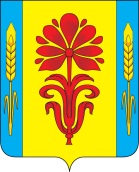 СЧЕТНАЯ ПАЛАТАБУГУРУСЛАНСКОГО РАЙОНАул. Московская, 52 «а», г. Бугуруслан, Оренбургская обл., 461630, тел./факс (35352) 2-38-85 E-mail: sp.br2012@gmail.com  30 марта 2022 года                                                                             №12/22
ЗАКЛЮЧЕНИЕпо результатам проведения внешней проверки годового  отчета об исполнении бюджета Завьяловского сельсовета  Бугурусланского района за 2021 год. Основание для проведения проверки: ст.264.4 Бюджетного кодекса Российской Федерации, Решения Совета депутатов Бугурусланского района: от 20.10.2011 №79 «О создании МКУ Счётная палата МО «Бугурусланский район», Соглашение о передаче полномочий №5 от 11.01.2022, приказ председателя Счетной палаты о проведении внешней проверки №3-од от 28.02.2022. Цель проверки: определение полноты и достоверности показателей годовой бюджетной отчетности по исполнению бюджета Завьяловского сельсовета Бугурусланского района за 2021 год.Объект проверки: бюджетная отчетность муниципального образования Завьяловский сельсовет Бугурусланского района.Должностными лицами в проверяемом периоде являлись: Глава администрации: Соколов Валерий ВладимировичВедущий бухгалтер сельского поселения: Близинцева Наталья ДмитриевнаСрок проведения проверки: с 1 по 29 марта 2022 года.Предоставление затребованных документов и информации: препятствий в проведении проверки отмечено не было.Перечень законодательных и других нормативных правовых актов:Бюджетный кодекс Российской Федерации;Федеральный закон от 06.12.2011 №402-ФЗ «О бухгалтерском учете»;Приказ Минфина России от 01.12.2010 №157н «Об утверждении Единого плана счетов бухгалтерского учета для органов государственной власти (государственных органов), органов местного самоуправления, органов управления государственными внебюджетными фондами, государственных академий наук, государственных (муниципальных) учреждений и Инструкции по его применению»;Приказ Минфина России от 06.12.2010 №162н «Об утверждении Плана счетов бюджетного учета и Инструкции по его применению»; Приказ Минфина России от 28.12.2010 №191н «Об утверждении Инструкции о порядке составления и представления годовой, квартальной и месячной отчетности об исполнении бюджетов бюджетной системы Российской Федерации» (далее  Инструкция 191н);Решение Совета депутатов Завьяловского сельсовета от 28.12.2021 №56 «О внесении изменений и дополнений в бюджет муниципального образования Завьяловский сельсовет Бугурусланского района Оренбургской области на 2021 год и на плановый период 2022 и 2023 годов» (далее- Решение о бюджете от 28.12.2021 №56).           На основании ст.6 Бюджетного кодекса Российской Федерации муниципальное образование «Завьяловский сельсовет» Бугурусланского района является главным распорядителем бюджетных средств и главным администратором доходов бюджета. Подведомственных главных распорядителей бюджетных средств и главных администраторов доходов бюджета не имеет.Анализ составления и представления бюджетной отчетности.Соблюдение сроков представления отчетности.Годовая бюджетная отчетность муниципального образования «Завьяловский сельсовет» за 2021 год была представлена в Счетную палату в  срок, установленный Положением о бюджетном процессе.Оценка полноты бюджетной отчетности.Муниципальное образование «Завьяловский сельсовет» (далее – Завьяловский сельсовет) представил к проверке один комплект бюджетной отчетности.Бюджетная отчетность представлена к проверке на бумажном носителе с сопроводительным письмом, в сброшюрованном виде, пронумерована, составлена нарастающим итогом с начала года в рублях с точностью до второго десятичного знака после запятой, что соответствует предъявляемым требованиям.  Отдельные показатели, сформировавшиеся в бюджетном учете с отрицательным значением, отражены в бюджетной отчетности со знаком «минус».  Представленная бюджетная отчетность подписана главой администрации, руководителем МКУ «ЦБ МУА» и ведущим бухгалтером.В состав бюджетной отчетности включены формы бюджетной отчетности, предусмотренные п.11 Инструкции 191-н.В ходе проверки установлено:- в составе годового отчета представлена ф.0503161 «Сведения о количестве подведомственных участников бюджетного процесса, учреждений и государственных (муниципальных) унитарных предприятий», которая исключена из состава годового отчета Приказом Минфина России от 31.01.2020 N 13н.- в составе годового отчета представлена ф.0503151 «Отчет по поступлениям и выбытиям», которая п.11.4. Инструкции 191-н предусмотрена к заполнению для органа Федерального казначейства- в разделе 5 Пояснительной записки указана как не имеющая числовых показателей ф. 0503177 «Сведения об использовании информационно- коммуникационных технологий», которая исключена из состава годового отчета  Приказом Минфина России от 0.11.2018 N 244н;- в составе отчета представлена ф.0503166 «Сведения об исполнении мероприятий в рамках целевых программ», которая содержит информацию о результатах выполнения муниципальных программ за отчетный период, тогда как согласно п.164 Инструкции 191н ф. 0503166 оформляется получателями средств федерального бюджета;Соответствие содержания форм бюджетной отчетности требованиям Инструкции 191н в разрезе отчетных форм.Пояснительная записка (ф.0503160), представленная Завьяловским сельсоветом, содержит текстовую часть, таблицы, которые характеризуют финансово-хозяйственную деятельность в течение отчетного финансового года. Проверка содержания форм представленной бюджетной отчетности и порядка их составления показала:         -  в Пояснительной записке (ф.0503160) не заполнены реквизиты «Наименование (публично-правового образования) и «дата» после подписей, предусмотренные Приложением 1 к Инструкции 191н;	- в разделе 1 в Пояснительной записке (ф.0503160) не указаны реквизиты договора (соглашения), нормативного правового акта на основании которого  переданы полномочия по ведению бухгалтерского учета иному учреждению (централизованной бухгалтерии), что предусмотрено п.152 Инструкции 191н;- Приложением 2 к Инструкции 191-н определена информация об основных положениях учетной политики, подлежащая раскрытию в Таблице 4 «Сведения об особенностях ведения бюджетного учета». В представленной в составе Пояснительной записке Таблице 4 не раскрыта информация об организации ведения бухгалтерского учета;- в разделе 5 Пояснительной записки не указаны в перечне форм отчетности, не включенных в состав бюджетной отчетности за отчетный период согласно абзацу первому пункта 8 Инструкции 191-н ввиду отсутствия числовых значений показателей, ф. 0503178 «Сведения  об остатках денежных средств на счетах получателя бюджетных средств» по виду деятельности «бюджетная»,  предусмотренные п.152 Инструкции 191-н.; - в разделе 4 Пояснительной записки отсутствует описание ф.0503173 «Сведения об изменении остатков валюты баланса» по виду деятельности «средства во временном распоряжении», представленной в составе отчета;	1.4.  Соблюдение контрольных соотношений между показателями форм бюджетной отчетности.         Выборочная проверка отдельных контрольных соотношений между показателями форм бюджетной отчетности, установленных письмами Федерального казначейства для главного распорядителя средств бюджета, а также логической и арифметической увязки отчетных показателей показала:- в соответствии с Инструкцией 191н Баланс исполнения бюджета (ф. 0503120) сформирован на основании сводного Баланса главного распорядителя средств (ф.0503130) и сводного годового Баланса  по поступлениям и выбытиям бюджетных средств (ф.0503140) путем объединения показателей по строкам и графам отчетов, с одновременным исключением взаимосвязанных показателей; - проверкой взаимосвязанных показателей Баланса главного распорядителя средств (ф.0503130) и ф.0503168 «Сведения о движении нефинансовых активов», ф.0503169 «Сведения по дебиторской и кредиторской задолженности» на начало и конец отчетного периода, а также с ф.05013110 «Справка по заключению счетов бюджетного учета отчетного финансового года» по финансовому результату текущего года расхождения не установлены;- показатели Отчета о финансовых результатах деятельности (ф.0503121) на 01 января 2022 года подтверждаются данными справки ф.0503110 «Справкапо заключению счетов бюджетного учета отчетного финансового года»;- проверкой взаимосвязанных показателей Отчета об исполнении бюджета (ф.0503117) и ф.0503164 «Сведения об исполнении бюджета» расхождения не установлены;- показатели форм 0503123 «Отчет о движении денежных средств» и 0503124 «Отчет о кассовом поступлении и выбытии бюджетных средств» на 01.01.2022 соответствуют показателям ф.0503117 «Отчет об исполнении бюджета»;- раздел 1 «Доходы бюджета» (графа 4) Отчёта об исполнении бюджета (ф.0503117) соответствует объемам бюджетных назначений, закрепленных в Приложении №1 «Поступление доходов в бюджет муниципального образования по кодам видов доходов, подвидов доходов на 2021 год и на плановый период 2022 и 2023 годов» к Решению о бюджете от 28.12.2021 №56;- раздел 2 «Расходы бюджета» (графа 4) соответствует объемам бюджетных назначений, закрепленных в Приложении №2 «Распределение бюджетных ассигнований бюджета муниципального образования по разделам, подразделам, целевым статьям (муниципальным программам и непрограммным направлениям деятельности) группам и подгруппам видов расходов классификации расходов  на 2021 год и на плановый период 2022 и 2023 годов» к Решению о бюджете от  от 28.12.2021 №56.Анализ исполнения бюджета Завьяловского сельсовета.Основные параметры исполнения бюджета за 2021 год.За 2021 год в бюджет муниципального образования «Завьяловский сельсовет» поступило доходов в сумме 18 138,6 тыс. рублей, что составило 102,1% по отношению к годовым плановым назначениям (17 768,5 тыс. рублей.).Расходы из бюджета муниципального образования Завьяловский  сельсовет произведены в сумме 18 403,7 тыс. рублей, что составляет   99,9% к годовым назначениям (18 421,8 тыс. рублей).          За отчетный год бюджет характеризуется превышением расходов над доходами (дефицитом бюджета) в сумме 265,2 тыс. рублей. Утвержденными бюджетными назначениями прогнозировался дефицит бюджета в размере 653,2 тыс. рублей.Анализ исполнения бюджета по доходамПо результатам исполнения бюджета за 2021 год в структуре доходов преобладающую долю поступлений составили собственные (налоговые и неналоговые) доходы – 62 % (11 247,7 тыс. рублей). На долю безвозмездных поступлений приходится 38 % (6 890,9 тыс. рублей) доходов бюджета.         Группа доходов «НАЛОГОВЫЕ И НЕНАЛОГОВЫЕ ДОХОДЫ» исполнена в размере 11 247,7 тыс. рублей, что составляет 103,4% от годового объема утвержденных бюджетных назначений (10 877,7 тыс. рублей).       Показатели, характеризующие исполнение бюджетных назначений по налоговым и неналоговым доходам за 2021 год приведены в таблице 1.Таблица 1.( рублей)Годовые бюджетные назначения, утвержденные по группе доходов «БЕЗВОЗМЕЗДНЫЕ ПОСТУПЛЕНИЯ» (6 890,9 тыс. рублей), по состоянию на 01.01.2022 исполнены на 100%.Показатели, характеризующие исполнение бюджетных назначений по безвозмездным поступлениям за 2021 год в таблице 2.Таблица 2.( рублей)2.3. Анализ исполнения бюджета по расходамРасходы из бюджета Завьяловского сельсовета за 2021 год исполнены в сумме 18 403,7 тыс. рублей, или 99,9% к годовым бюджетным назначениям (18 421,8 тыс. рублей).Сведения об исполнении бюджета по расходам за 2021 год в сравнении с годовыми бюджетными назначениями на 2021 год приведены в таблице 3.Таблица 3( рублей)Основную долю в расходах бюджета Завьяловского сельсовета за 2021 год занимают расходы по разделам «Общегосударственные вопросы»  40,0 % (7 340,7 тыс. рублей),  «Культура, кинематография» – 20,2 % (3 710,8 тыс. рублей) , «Жилищно-коммунальное хозяйство» – 19,8 % (3 637,9 тыс. рублей).Анализ исполнения муниципальных программ.В соответствии с представленной бюджетной отчетностью  годовыми бюджетными назначениями Завьяловского сельсовета на 2021 год предусмотрена реализация 6 муниципальных программах, исполнение по программам  приведено в таблице Исполнение по программам составило 18 390,3 тыс. рублей, или практически 100% от утвержденного объема бюджетных назначений (18 393,4 тыс. рублей). Результаты проведенных инвентаризаций.Инвентаризация проводилась в соответствии с приказом Министерства финансов РФ от 13.06.1995 №49 «Об утверждении методических указаний по инвентаризации имущества и финансовых обязательств». По данным Пояснительной записки инвентаризация была проведена на основании распоряжения №75-р от 06.12.2021 администрации Завьяловского сельсовета, в ходе инвентаризации расхождений не выявлено.Анализ состояния дебиторской (кредиторской) задолженности.        Дебиторская задолженность по данным бюджетной отчетности на начало отчетного периода составила 10 256,6 тыс. рублей, из них 9 145,1 тыс. рублей по счету 20551000 «Расчеты по поступлениям текущего характера от других бюджетов бюджетной системы Российской Федерации». Просроченная задолженность составляет 655,4 тыс. рублей по счету 20511000 «Расчеты с плательщиками налогов.  На конец отчетного периода дебиторская задолженность составила 15 844,6 тыс. рублей, из них 14 972,3 тыс. рублей по счету 20551000 «Расчеты по поступлениям текущего характера от других бюджетов бюджетной системы Российской Федерации». Просроченная задолженность составляет 555,9 тыс. рублей по счету  20511000.  На начало отчетного периода кредиторская задолженность составила   2 818,9 тыс. рублей. На 01.01.2022 г. кредиторская задолженность сложилась в сумме 4 664,6 тыс. рублей, в том числе 4 663,1 тыс. рублей по счету20511000 . Просроченная кредиторская задолженность на конец отчётного периода отсутствует.ВЫВОДЫ.  1. Годовая бюджетная отчетность муниципального образования «Завьяловский сельсовет» за 2021 год была представлена в Счетную палату в соответствии с установленным сроком. Замечания по соответствию представленных  форм бюджетной отчетности требованиям Инструкции 191н изложены в п.1.2, п.1.3 настоящего Заключения.   2. Выборочная Проверка внутренней согласованности и контрольных соотношений взаимосвязанных показателей отчетных форм, логической и арифметической увязки отчетных показателей несоответствий не выявила.         3. За 2021 год в бюджет муниципального образования «Завьяловский сель-совет» поступило доходов в сумме 18 138,6 тыс. рублей, что составило 102,1% по отношению к годовым плановым назначениям (17 768,5 тыс. рублей.).Расходы из бюджета муниципального образования Завьяловский  сельсовет произведены в сумме 18 403,7 тыс. рублей, что составляет   99,9% к годовым назначениям (18 421,8 тыс. рублей).          За отчетный год бюджет характеризуется превышением расходов над доходами (дефицитом бюджета) в сумме 265,2 тыс. рублей. Утвержденными бюджетными назначениями прогнозировался дефицит бюджета в размере 653,2 тыс. рублей.4. На 01.01.2022 просроченная дебиторская задолженность составляет  555,9 тыс. рублей по начисленным налогам. Просроченная кредиторская задолженность на конец отчётного периода отсутствует. РЕКОМЕНДУЕМ:1. Администрации  Завьяловского сельсовета принять к сведению замечания, указанные в Заключении и принять меры по их устранению.2. Депутатам Совета депутатов Завьяловского сельсовета рекомендуем рассмотреть Отчет об исполнении  бюджета Завьяловского сельсовета Бугурусланского района за 2021 год с учетом внесенных поправок.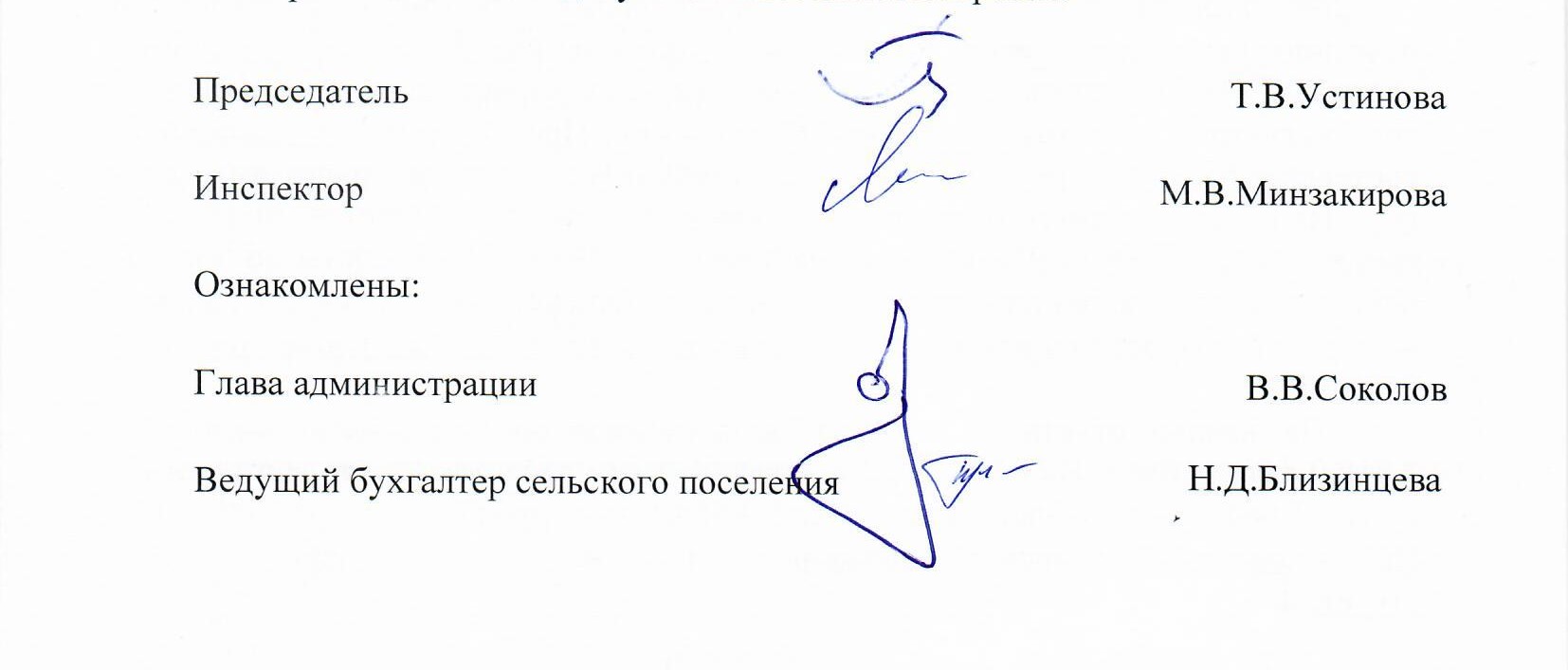 Наименование показателяУтвержденные бюджетные назначенияИсполненоИсполнение (+,-)Процентное исполнение Данные ф. 0503117Данные ф. 0503117Данные ф. 0503117Данные ф. 0503117Доходы бюджета - всего17 768 537,1418 138 558,37370 021,23102,08%в том числе:НАЛОГОВЫЕ И НЕНАЛОГОВЫЕ ДОХОДЫ10 877 677,1411 247 698,37370 021,23103,40%НАЛОГИ НА ПРИБЫЛЬ, ДОХОДЫ1 991 000,002 222 525,22231 525,22111,63%Налог на доходы физических лиц1 991 000,002 222 525,22231 525,22111,63%НАЛОГИ НА ТОВАРЫ (РАБОТЫ, УСЛУГИ), РЕАЛИЗУЕМЫЕ НА ТЕРРИТОРИИ РОССИЙСКОЙ ФЕДЕРАЦИИ1 426 500,001 453 924,3927 424,39101,92%Акцизы по подакцизным товарам (продукции), производимым на территории Российской Федерации1 426 500,001 453 924,3927 424,39101,92%НАЛОГИ НА СОВОКУПНЫЙ ДОХОД277 000,00278 481,451 481,45100,53%НАЛОГИ НА ИМУЩЕСТВО5 107 000,005 437 086,79330 086,79106,46%Налог на имущество физических лиц134 000,00231 347,7797 347,77172,65%Земельный налог4 973 000,005 205 739,02232 739,02104,68%ГОСУДАРСТВЕННАЯ ПОШЛИНА4 000,001 900,00-2 100,0047,50%ДОХОДЫ ОТ ИСПОЛЬЗОВАНИЯ ИМУЩЕСТВА, НАХОДЯЩЕГОСЯ В ГОСУДАРСТВЕННОЙ И МУНИЦИПАЛЬНОЙ СОБСТВЕННОСТИ252 000,0021 098,13-230 901,878,37%Доходы, получаемые в виде арендной либо иной платы за передачу в возмездное пользование государственного и муниципального имущества 252 000,0021 098,13-230 901,878,37%ДОХОДЫ ОТ ОКАЗАНИЯ ПЛАТНЫХ УСЛУГ И КОМПЕНСАЦИИ ЗАТРАТ ГОСУДАРСТВА0,0011 880,0011 880,00ДОХОДЫ ОТ ПРОДАЖИ МАТЕРИАЛЬНЫХ И НЕМАТЕРИАЛЬНЫХ АКТИВОВ1 820 177,141 820 802,39625,25100,03%Доходы от реализации имущества, находящегося в государственной и муниципальной собственности 595 177,14595 177,140,00100,00%Наименование показателяУтвержденные бюджетные назначенияИсполненоИсполнение (+,-)Процентное исполнение Данные ф. 0503117Данные ф. 0503117Данные ф. 0503117Данные ф. 0503117БЕЗВОЗМЕЗДНЫЕ ПОСТУПЛЕНИЯ6 890 860,006 890 860,000,00100,00%БЕЗВОЗМЕЗДНЫЕ ПОСТУПЛЕНИЯ ОТ ДРУГИХ БЮДЖЕТОВ БЮДЖЕТНОЙ СИСТЕМЫ РОССИЙСКОЙ ФЕДЕРАЦИИ6 890 860,006 890 860,000,00100,00%Дотации бюджетам бюджетной системы Российской Федерации5 788 860,005 788 860,000,00100,00%Субсидии бюджетам бюджетной системы Российской Федерации (межбюджетные субсидии)1 000 000,001 000 000,000,00100,00%Субвенции бюджетам бюджетной системы Российской Федерации102 000,00102 000,000,00100,00%Наименование показателяУтвержденные бюджетные назначенияИсполненоИсполнение (+,-)процент исполнения Данные ф. 0503117Данные ф. 0503117Данные ф. 0503117Данные ф. 0503117Расходы бюджета - всего18 421 750,1418 403 727,28-18 022,8699,90%в том числе:ОБЩЕГОСУДАРСТВЕННЫЕ ВОПРОСЫ7 355 703,027 340 701,02-15 002,0099,80%НАЦИОНАЛЬНАЯ ОБОРОНА102 000,00102 000,000,00100,00%НАЦИОНАЛЬНАЯ БЕЗОПАСНОСТЬ И ПРАВООХРАНИТЕЛЬНАЯ ДЕЯТЕЛЬНОСТЬ648 528,95648 528,950,00100,00%НАЦИОНАЛЬНАЯ ЭКОНОМИКА2 931 690,632 929 786,43-1 904,2099,94%КУЛЬТУРА, КИНЕМАТОГРАФИЯ3 710 843,913 710 843,910,00100,00%ЖИЛИЩНО-КОММУНАЛЬНОЕ ХОЗЯЙСТВО3 637 983,633 637 866,97-116,66100,00%ОБРАЗОВАНИЕ7 000,006 000,00-1 000,0085,71%ФИЗИЧЕСКАЯ КУЛЬТУРА И СПОРТ28 000,0028 000,000,00100,00%Наименование программы, подпрограммыУтверждено бюджетной росписью, с учетом изменений, руб.Исполнено, руб.Исполнено, (+,-)руб.Гр.3-гр.4Наименование программы, подпрограммыУтверждено бюджетной росписью, с учетом изменений, руб.Исполнено, руб.Исполнено, (+,-)руб.Гр.3-гр.41234Муниципальная программа «Жилищно-коммунальное хозяйство муниципального образования сельсовета Бугурусланского района Оренбургской области на 2019-2024 годы»4 834 827,544 834 710,88-116,66Муниципальная программа «Развитие сети внутрипоселковых автомобильных дорог местного значения на территории муниципального образования сельсовета Бугурусланского района Оренбургской области на 2019-2024 годы»2 825 690,632 823 786,43-1 904,20Муниципальная программа «Обеспечение первичной пожарной безопасности в муниципальном образовании сельсовета Бугурусланского района Оренбургской области на 2019-2024 годы»648 528,95648 528,950,00Муниципальная программа  «Реализация муниципальной политики на территории муниципального образования сельсовета Бугурусланского района Оренбургской области» на 2019-2024 годы, Обеспечение деятельности органов местного самоуправления10 015 303,0210 015 301,02-2,00Муниципальная программа  «Использование и охрана земель на территории муниципального образования сельсовета Бугурусланского района Оренбургской области» на 2021-2026 годы34 000,0034 000,000,00Муниципальная программа «Молодежная политика и развитие физической культуры и спорта на территории муниципального образования сельсовета Бугурусланского района Оренбургской области на 2019-2024 годы»35 000,0034 000,00-1 000,00Всего программных расходов18 393 350,1418 390 327,28-3 022,86